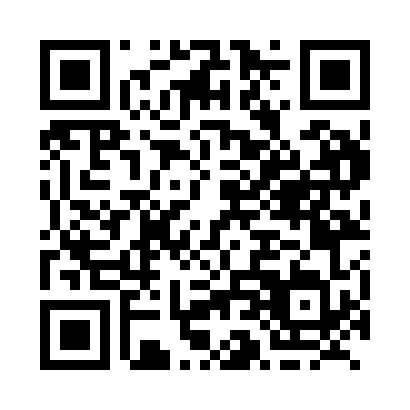 Prayer times for Boylston, Nova Scotia, CanadaWed 1 May 2024 - Fri 31 May 2024High Latitude Method: Angle Based RulePrayer Calculation Method: Islamic Society of North AmericaAsar Calculation Method: HanafiPrayer times provided by https://www.salahtimes.comDateDayFajrSunriseDhuhrAsrMaghribIsha1Wed4:185:531:036:048:139:492Thu4:165:521:036:058:159:513Fri4:145:511:036:058:169:534Sat4:125:491:036:068:179:555Sun4:105:481:036:078:189:566Mon4:085:461:036:088:209:587Tue4:065:451:036:088:2110:008Wed4:045:441:026:098:2210:029Thu4:025:421:026:108:2310:0410Fri4:005:411:026:118:2410:0511Sat3:595:401:026:118:2610:0712Sun3:575:391:026:128:2710:0913Mon3:555:371:026:138:2810:1114Tue3:535:361:026:138:2910:1315Wed3:515:351:026:148:3010:1416Thu3:505:341:026:158:3210:1617Fri3:485:331:026:158:3310:1818Sat3:465:321:026:168:3410:2019Sun3:455:311:036:178:3510:2120Mon3:435:301:036:178:3610:2321Tue3:425:291:036:188:3710:2522Wed3:405:281:036:198:3810:2623Thu3:395:271:036:198:3910:2824Fri3:375:261:036:208:4010:3025Sat3:365:251:036:208:4110:3126Sun3:345:251:036:218:4210:3327Mon3:335:241:036:228:4310:3428Tue3:325:231:036:228:4410:3629Wed3:305:221:046:238:4510:3730Thu3:295:221:046:238:4610:3931Fri3:285:211:046:248:4710:40